建设项目竣工环境保护验收报告编制日期：二零一九年一月目 录第一部分 验收监测报告第二部分 验收意见第三部分 其他需要说明的事项第一部分验收监测报告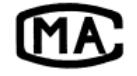 151012050368 建设项目竣工环境保护验收监测报告表(2018)（高博）环检（验）字（053）号南京高博环境科技有限公司2018年12月 报 告 说 明一、对本报告检测结果如有异议，请于收到报告之日起十日内以单位公函形式向本公司提起申述，逾期不予受理。二、委托检测，由本公司负责全程序检测过程，并对检测过程加以质量控制，本公司对整个检测负责；委托分析，由客户送样，仅对来样检测结果负责。三、除臭气浓度外，低于方法检出限的测定结果以“ND”表示，对于臭气浓度应按照“＜检出限”的形式执行。四、本公司仅对报告原件负责，非本公司同意，不得以任何方式复制，经本公司同意复制后的复印件，应由本公司加盖公章予以确认。五、本报告涂改无效。六、检测项目前标注“*” ，表示为未经计量认证的项目。承 担 单 位：南京高博环境科技有限公司参加人员 ：王高浦、田宇、陈国庆、秦广平、李娟、叶梦涛、汤晓娟、沈聪、刘翠红、张鹏项目负责人：吴雨编      制：复      核：审      核：     	   签      发：                         签发人职务：技术负责人       签发  日期：     南京高博环境科技有限公司电话：025-57601665 邮箱：njgbjc@163.com邮编：211515地址：南京六合横梁工业集中区表一 项目概况表二 工程建设情况续表二续表二续表二 续表二续表二续表二表三 环境保护设施续表三表四  环评主要结论及审批部门审批决定续表四表五 验收监测内容及排放标准值表六 监测分析方法及质量保证措施续表六续表六表七 监测结果及评价续表七续表七续表七表八 环保检查结果表九  环评结论、环评审批意见及落实情况续表九表十 验收监测结论与建议附表一：废水排口（S1）检测结果附表二：雨水排口（S2）检测结果附件一：环评批复                   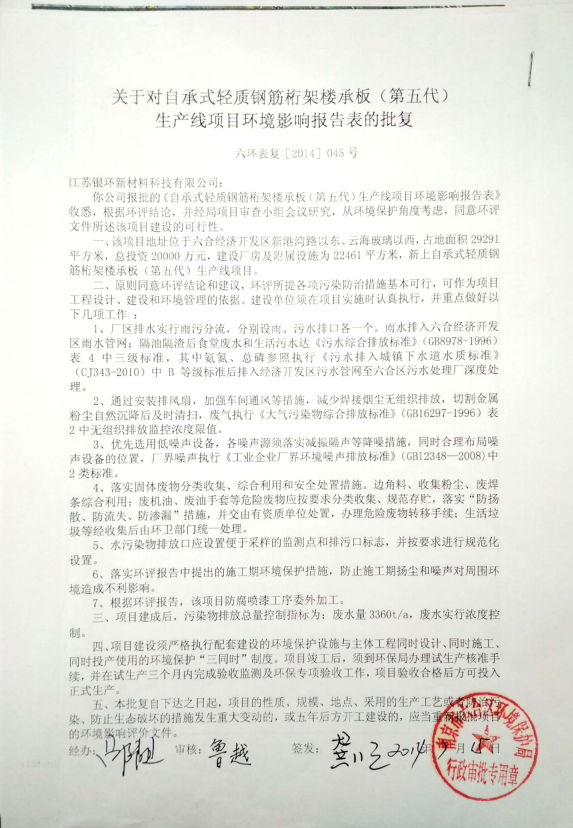 附件二：废水接管证明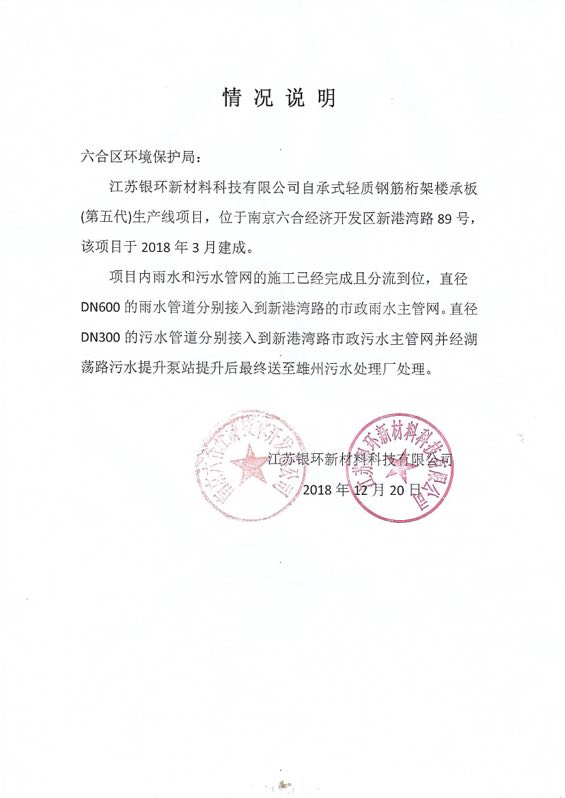 附件三：工况统计表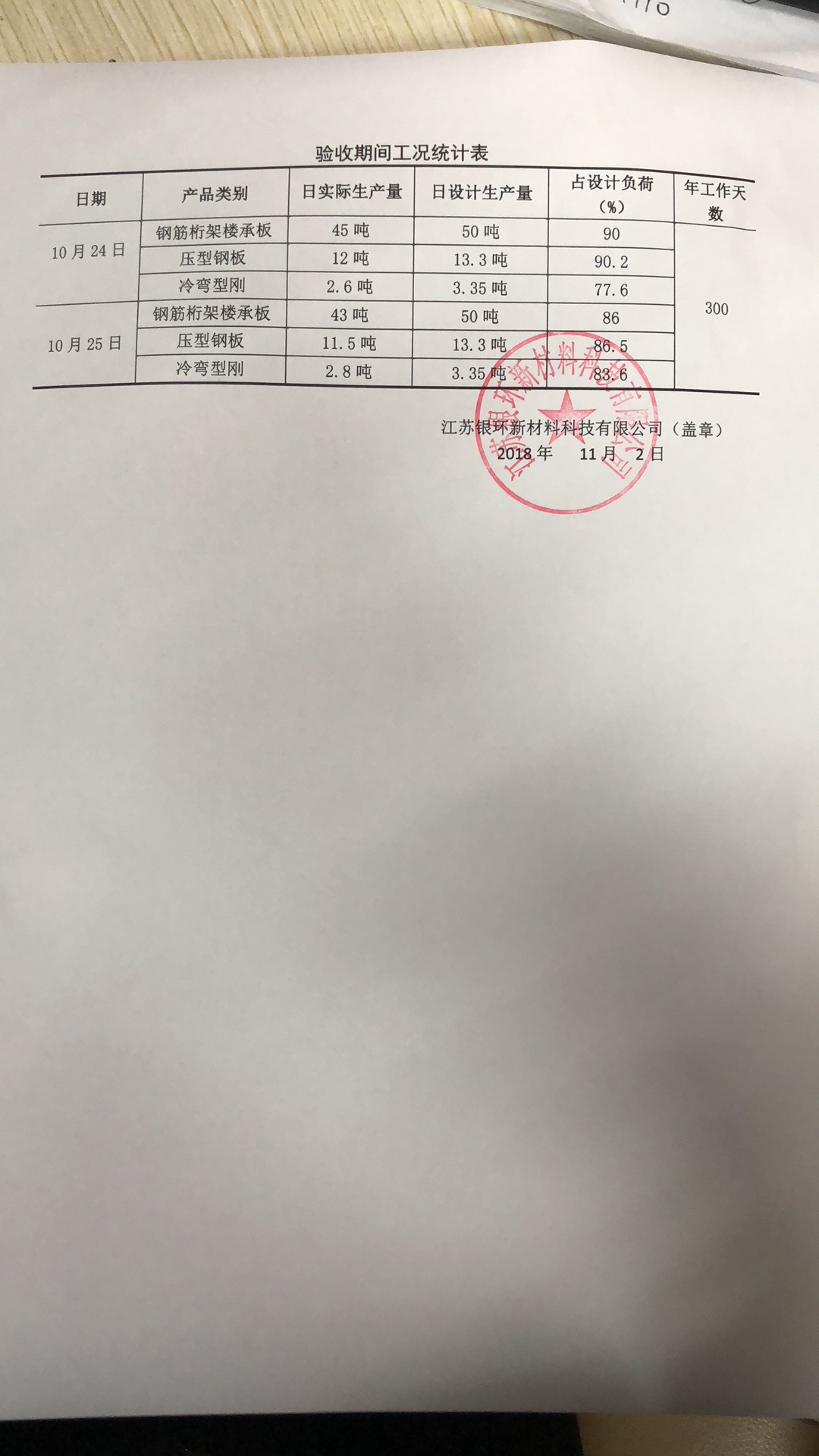 附件四：人员培训证书及实验室资质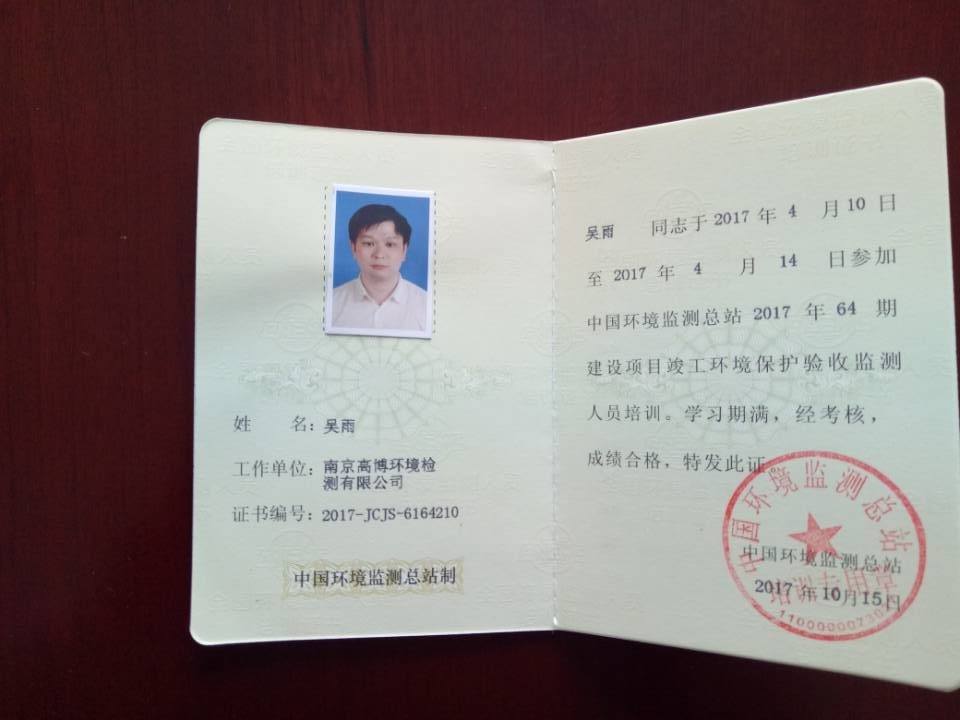 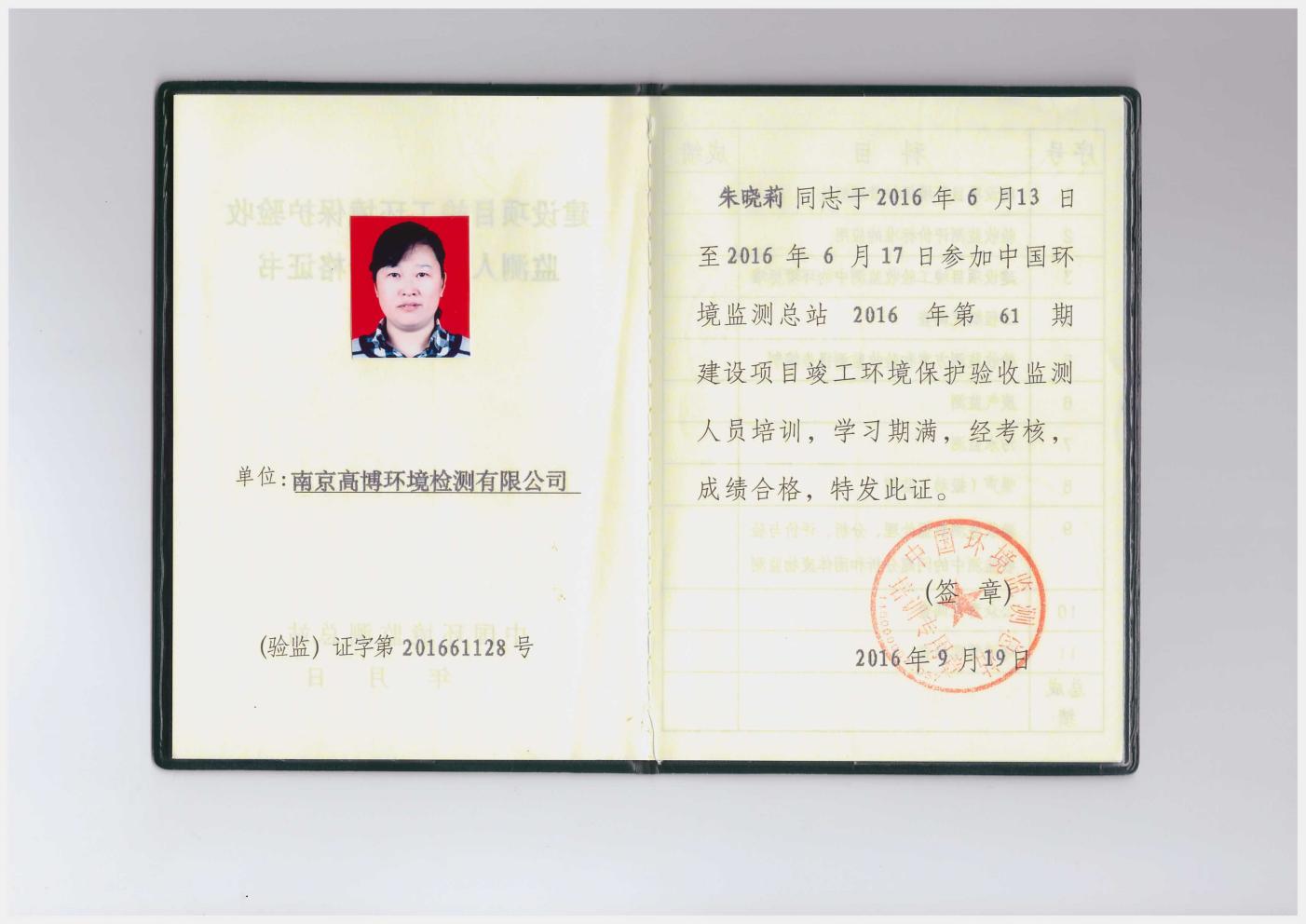 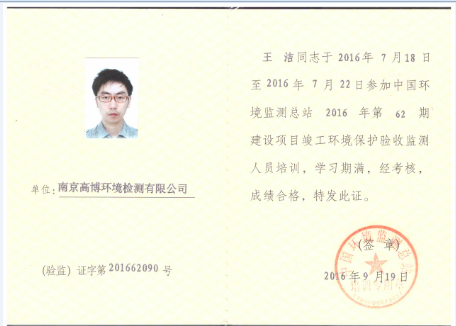 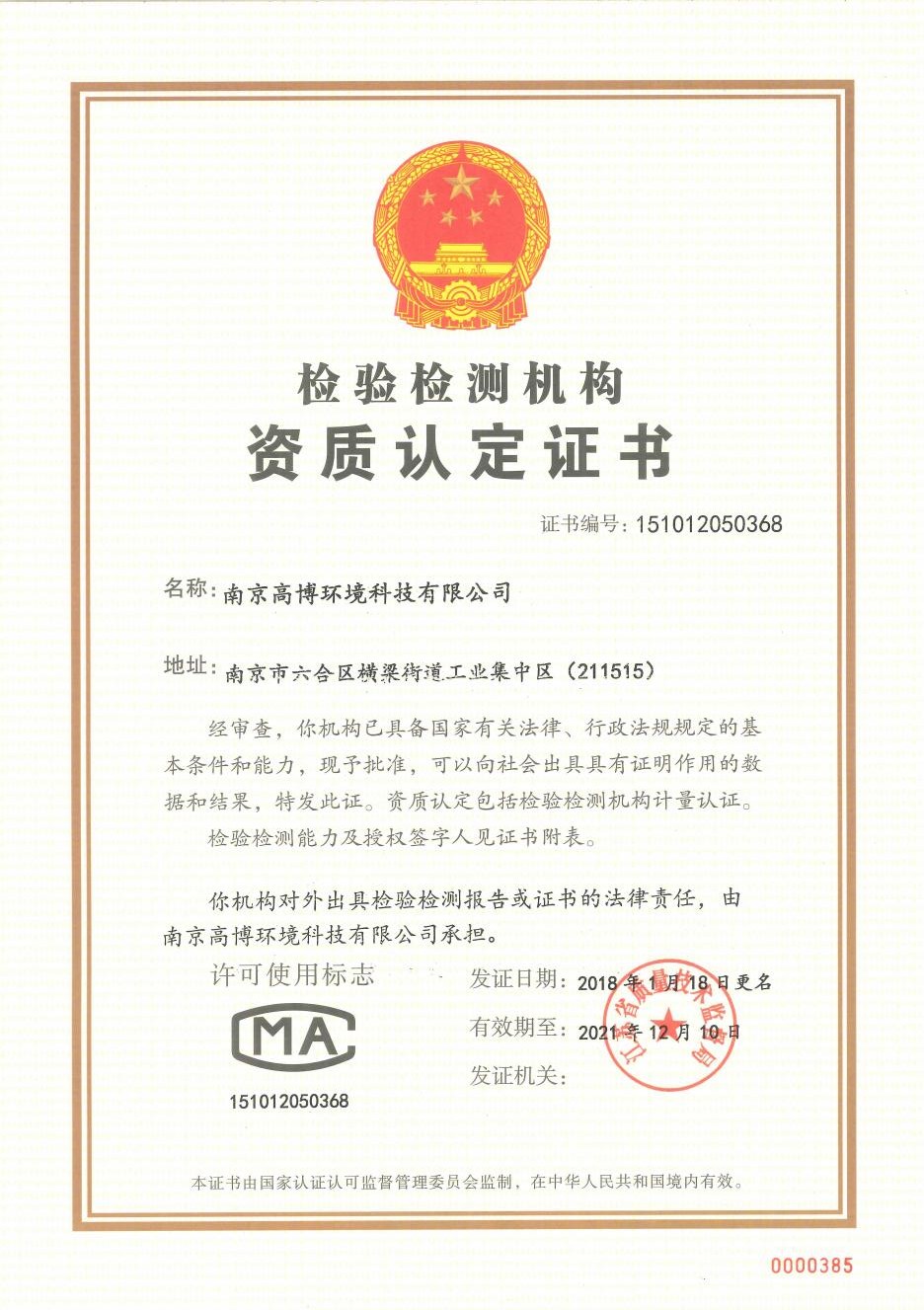 建设项目工程竣工环境保护“三同时”验收登记表填表单位(盖章):  南京高博环境科技有限公司                                                             填表人：吴雨        项目经办人:吴雨注：1、排放增减量：（+）表示增加，（-）表示减少。   2、（12）=（6）-（8）-（11），（9）=（4）-（5）-（8）-（11）+（1）。      3、计量单位：废水排放量——万吨／年；废气排放量——万标立方米／年；工业固体废物排放量——万吨／年；水污染物排放浓度——毫克／升；大气污染物排放浓度——毫克／立方米；水污染物排放量——吨／年；大气污染物排放量——吨/年	第二部分验收意见江苏银环新材料科技有限公司自承式轻质钢筋桁架楼承板（第五代）生产线项目竣工环境保护验收意见2019年1月9日，江苏银环新材料科技有限公司主持召开了自承式轻质钢筋桁架楼承板（第五代）生产线项目竣工环境保护验收会议。参加验收会议的有江苏银环新材料科技有限公司（建设单位）、南京高博环境科技有限公司（验收监测报告编制单位）、江苏大阳工程建设监理有限公司（监理单位）、南京永业建筑安装有限公司（施工单位），并邀请了3位专家（验收组成员名单见附表）。经现场勘察，查阅相关验收材料及竣工验收监测报告，提出验收意见如下：一、工程建设基本情况（一）建设地点、规模、主要建设内容项目位于南京市六合经济开发区新港湾路以东、云海玻璃以西，建设厂房及附属设施为22461m2，实际建设内容为年产钢筋桁架楼承板1.5万吨，年产压型钢板0.4万吨，年产冷弯型钢0.1万吨生产能力。（二）建设过程及环保审批情况公司于2014年6月委托南京科泓环保技术有限责任公司完成《江苏银环新材料科技有限公司“自承式轻质钢筋桁架楼承板（第五代）生产线项目 ”环境影响报告表》编制，2014年7月15日取得六合区环保局批复。项目于2016年6月开工，2018年3月竣工并调试生产。（三）投资情况该项目实际总投资1500万元，环保投资10万元，占总投资的0.67%。（四）验收范围本次验收范围为钢筋桁架楼承板、压型钢板、冷弯型钢及配套设施。二、工程变动情况本项目无变动情况。三、环境保护设施建设情况（一）废水本项目实施雨污分流，设雨污水排口各1个，雨水排入六合经济开发区雨水管网。本项目废水为职工生活污水和食堂废水，食堂废水经隔油隔渣池与生活污水一并接入经济开发区污水管网。（二）废气本项目焊接烟尘通过安装排风扇，加强车间通风等措施，减少焊接烟尘无组织排放；切割金属粉尘自然沉降后及时清扫；油烟废气通过安装油烟净化装置处理后，经排气筒排放。（三）噪声本项目噪声主要来源于高强压型钢板机组、数控折弯机、自动剪板机等，夜间不生产，通过选用低噪声设备、减震隔声等措施降噪。（四）固体废物本项目边角料、收集粉尘、废焊条综合利用；废机油危险废物暂存危废仓库；生活垃圾、废油手套等经收集后由环卫部门统一处理。四、环境保护设施调试效果（一）污染物达标排放情况1.废水                            经监测，废水排口中pH、化学需氧量、悬浮物、动植物油日均排放浓度均符合《污水综合排放标准》（GB8978-1996）表4中三级标准，氨氮、总磷日均排放浓度符合均符合《污水排入城镇下水道水质标准》（批复标准）及《污水排入城镇下水道水质标准》（GB/T31962-2015）（参照标准）。废气经监测，本项目无组织废气颗粒物小时排放浓度符合《大气污染物综合排放标准》（GB16297-1996）表2中无组织排放监控浓度限值。3.厂界噪声经监测，本项目厂界昼间噪声符合《工业企业厂界环境噪声排放标准》（GB12348-2008）2类标准。4.污染物排放总量 项目废水中废水量、CODcr、SS、氨氮、总磷、动植物油的排放量分别为720t/a、0.0259t/a、0.0072t/a、0.0095t/a、0.0007t/a、0.0001t/a。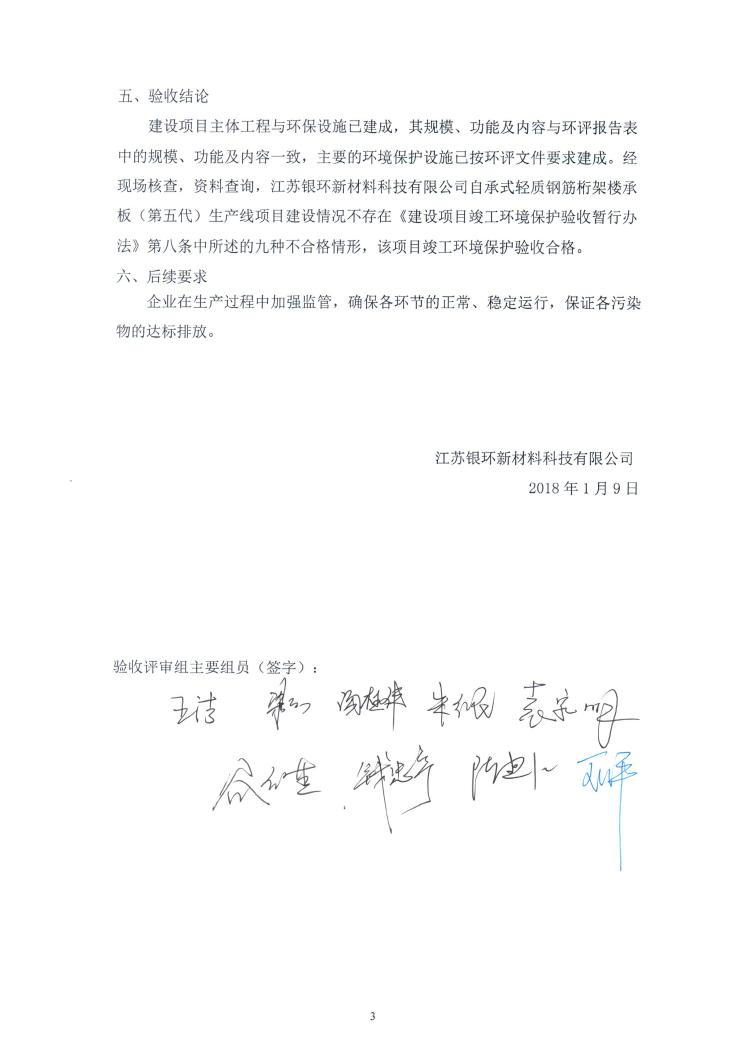 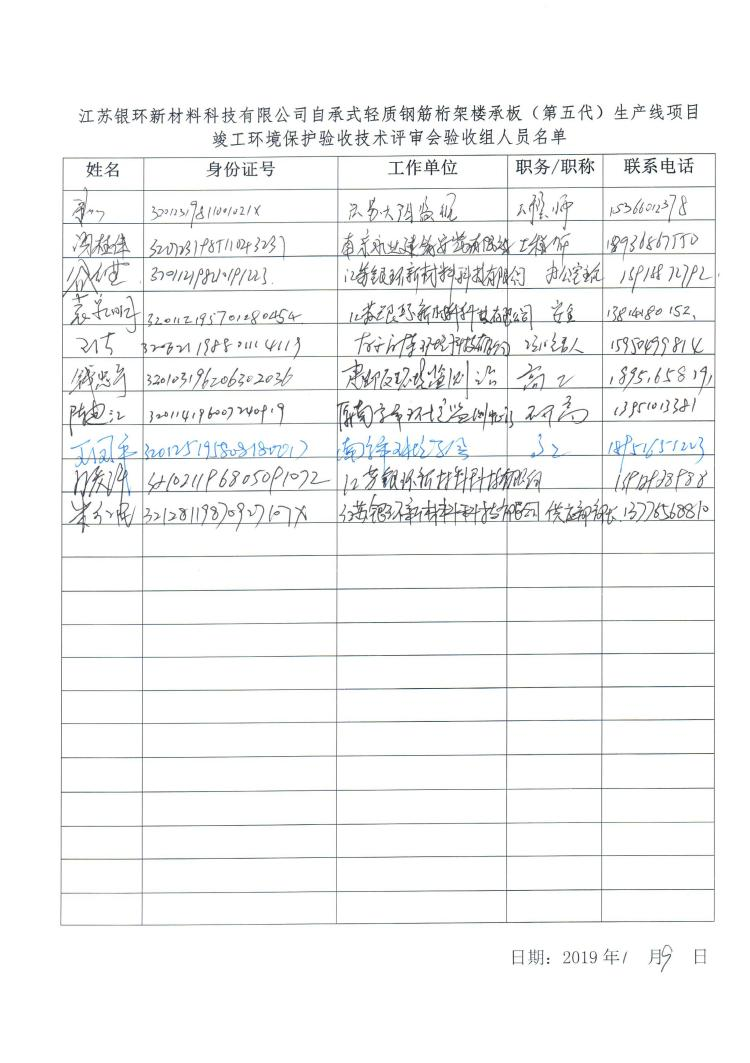 第三部分其他需要说明的事项江苏银环新材料科技有限公司自承式轻质钢筋桁架楼承板（第五代）生产线项目其他需要说明的事项1 环境保护设施设计、施工和验收过程简况1.1 设计简况建设项目的环境保护设施已纳入了初步设计，环境保护设施的设计是符合环境保护设计规范的要求，已落实了防止污染和生态破环的措施以及环境保护设施投资概算。1.2 施工简况建设项目的环境保护设施已纳入了施工合同，环境保护设施的建设进度和资金是得到了保证，项目建设过程中实施了环境影响报告表及其审批部门审批决定中提出的环境保护对策措施。1.3 验收过程简况建设项目竣工时间为2018年3月，验收工作启动时间2018年9月，自主验收方式委托南京高博环境科技有限公司进行验收监测，并签订了委托合同。南京高博环境科技有限公司已获得江苏省质量监督局资质认定，CMA号为151012050368。南京高博环境科技有限公司专业技术人员现场勘查时间为2018年10月3日，现场验收监测日期为2018年10月24-25日，验收监测报告编制完成时间为2018年12月。江苏银环新材料科技有限公司于2019年1月9日主持召开了该项目竣工环境保护验收会议。经过相关专家函审于2019年1月9日形成验收意见，主要结论包括：“建设项目主体工程与环保设施已建成，其规模、功能及内容与环评报告表中的规模、功能及内容一致，主要的环境保护设施已按环评文件要求建成。经现场核查，资料查询，江苏银环新材料科技有限公司自承式轻质钢筋桁架楼承板（第五代）生产线项目建设情况不存在《建设项目竣工环境保护验收暂行办法》第八条中所述的九种情形，该项目竣工环境保护验收合格。”2 其他环境保护措施的实施情况2.1 制度措施落实情况本项目环评文件及环评批复中无相关要求。2.2 配套措施落实情况本项目不涉及相关内容。2.3 其他措施落实情况本项目环评文件及环评批复中无相关要求。3 整改工作情况本项目按环评及批复要求落实了相应的环保治理设施，无整改之处。                                              江苏银环新材料科技有限公司                                                              2019年1月9日项目名称：自承式轻质钢筋桁架楼承板（第五代）生产线项目建设单位：江苏银环新材料科技有限公司建设项目名称自承式轻质钢筋桁架楼承板（第五代）生产线项目自承式轻质钢筋桁架楼承板（第五代）生产线项目自承式轻质钢筋桁架楼承板（第五代）生产线项目自承式轻质钢筋桁架楼承板（第五代）生产线项目自承式轻质钢筋桁架楼承板（第五代）生产线项目建设单位名称江苏银环新材料科技有限公司江苏银环新材料科技有限公司江苏银环新材料科技有限公司江苏银环新材料科技有限公司江苏银环新材料科技有限公司建设项目性质新建√   改扩建    技改   迁建新建√   改扩建    技改   迁建新建√   改扩建    技改   迁建新建√   改扩建    技改   迁建新建√   改扩建    技改   迁建建设地点南京市六合经济开发区新港湾路以东、云海玻璃以西南京市六合经济开发区新港湾路以东、云海玻璃以西南京市六合经济开发区新港湾路以东、云海玻璃以西南京市六合经济开发区新港湾路以东、云海玻璃以西南京市六合经济开发区新港湾路以东、云海玻璃以西主要产品名称钢筋桁架楼承板、压型钢板、冷弯型钢以及保温钢板等钢筋桁架楼承板、压型钢板、冷弯型钢以及保温钢板等钢筋桁架楼承板、压型钢板、冷弯型钢以及保温钢板等钢筋桁架楼承板、压型钢板、冷弯型钢以及保温钢板等钢筋桁架楼承板、压型钢板、冷弯型钢以及保温钢板等设计生产能力年产钢筋桁架楼承板5万吨、压型钢板2万吨、冷弯型刚3万吨年产钢筋桁架楼承板5万吨、压型钢板2万吨、冷弯型刚3万吨年产钢筋桁架楼承板5万吨、压型钢板2万吨、冷弯型刚3万吨年产钢筋桁架楼承板5万吨、压型钢板2万吨、冷弯型刚3万吨年产钢筋桁架楼承板5万吨、压型钢板2万吨、冷弯型刚3万吨实际生产能力年产钢筋桁架楼承板1.5万吨，年产压型钢板0.4万吨，年产冷弯型钢0.1万吨年产钢筋桁架楼承板1.5万吨，年产压型钢板0.4万吨，年产冷弯型钢0.1万吨年产钢筋桁架楼承板1.5万吨，年产压型钢板0.4万吨，年产冷弯型钢0.1万吨年产钢筋桁架楼承板1.5万吨，年产压型钢板0.4万吨，年产冷弯型钢0.1万吨年产钢筋桁架楼承板1.5万吨，年产压型钢板0.4万吨，年产冷弯型钢0.1万吨建设项目环评时间2014年6月开工建设时间2016年6月2016年6月2016年6月调试时间2018年3月验收现场监测时间2018年10月24日-25日2018年10月24日-25日2018年10月24日-25日环评报告表审批部门南京市六合区环境保护局环评报告表编制单位南京科泓环保技术有限责任公司南京科泓环保技术有限责任公司南京科泓环保技术有限责任公司环保设施设计单位/环保设施施工单位///投资总概算20000万元环保投资总概算15万元比例0.08%实际总投资1500万元环保投资10万元比例0.67%验收监测依据（1）《建设项目环境保护管理条例》（2017年10月1日起施行）；（2）《建设项目竣工环境保护验收暂行办法》（2017年11月22日起施行）；（3）《关于规范建设单位自主开展建设项目竣工环境保护验收的通知》（环办环评函[2017]1235号）；（4）《建设项目竣工环境保护验收技术指南 污染影响类》（生态环境部公告 2018年 第9号，2018年5月15日）；（5）《江苏银环新材料科技有限公司“自承式轻质钢筋桁架楼承板（第五代）生产线项目 ”环境影响报告表》（南京科泓环保技术有限责任公司，2014年6月）；（6）《江苏银环新材料科技有限公司“自承式轻质钢筋桁架楼承板（第五代）生产线项目 ”环境影响报告表的批复》（南京市六合区环境保护局， 2014年7月15日） ；（7）《 江苏银环新材料科技有限公司“自承式轻质钢筋桁架楼承板（第五代）生产线项目”验收监测方案》（南京高博环境科技有限公司， 2018年10月）。（1）《建设项目环境保护管理条例》（2017年10月1日起施行）；（2）《建设项目竣工环境保护验收暂行办法》（2017年11月22日起施行）；（3）《关于规范建设单位自主开展建设项目竣工环境保护验收的通知》（环办环评函[2017]1235号）；（4）《建设项目竣工环境保护验收技术指南 污染影响类》（生态环境部公告 2018年 第9号，2018年5月15日）；（5）《江苏银环新材料科技有限公司“自承式轻质钢筋桁架楼承板（第五代）生产线项目 ”环境影响报告表》（南京科泓环保技术有限责任公司，2014年6月）；（6）《江苏银环新材料科技有限公司“自承式轻质钢筋桁架楼承板（第五代）生产线项目 ”环境影响报告表的批复》（南京市六合区环境保护局， 2014年7月15日） ；（7）《 江苏银环新材料科技有限公司“自承式轻质钢筋桁架楼承板（第五代）生产线项目”验收监测方案》（南京高博环境科技有限公司， 2018年10月）。（1）《建设项目环境保护管理条例》（2017年10月1日起施行）；（2）《建设项目竣工环境保护验收暂行办法》（2017年11月22日起施行）；（3）《关于规范建设单位自主开展建设项目竣工环境保护验收的通知》（环办环评函[2017]1235号）；（4）《建设项目竣工环境保护验收技术指南 污染影响类》（生态环境部公告 2018年 第9号，2018年5月15日）；（5）《江苏银环新材料科技有限公司“自承式轻质钢筋桁架楼承板（第五代）生产线项目 ”环境影响报告表》（南京科泓环保技术有限责任公司，2014年6月）；（6）《江苏银环新材料科技有限公司“自承式轻质钢筋桁架楼承板（第五代）生产线项目 ”环境影响报告表的批复》（南京市六合区环境保护局， 2014年7月15日） ；（7）《 江苏银环新材料科技有限公司“自承式轻质钢筋桁架楼承板（第五代）生产线项目”验收监测方案》（南京高博环境科技有限公司， 2018年10月）。（1）《建设项目环境保护管理条例》（2017年10月1日起施行）；（2）《建设项目竣工环境保护验收暂行办法》（2017年11月22日起施行）；（3）《关于规范建设单位自主开展建设项目竣工环境保护验收的通知》（环办环评函[2017]1235号）；（4）《建设项目竣工环境保护验收技术指南 污染影响类》（生态环境部公告 2018年 第9号，2018年5月15日）；（5）《江苏银环新材料科技有限公司“自承式轻质钢筋桁架楼承板（第五代）生产线项目 ”环境影响报告表》（南京科泓环保技术有限责任公司，2014年6月）；（6）《江苏银环新材料科技有限公司“自承式轻质钢筋桁架楼承板（第五代）生产线项目 ”环境影响报告表的批复》（南京市六合区环境保护局， 2014年7月15日） ；（7）《 江苏银环新材料科技有限公司“自承式轻质钢筋桁架楼承板（第五代）生产线项目”验收监测方案》（南京高博环境科技有限公司， 2018年10月）。（1）《建设项目环境保护管理条例》（2017年10月1日起施行）；（2）《建设项目竣工环境保护验收暂行办法》（2017年11月22日起施行）；（3）《关于规范建设单位自主开展建设项目竣工环境保护验收的通知》（环办环评函[2017]1235号）；（4）《建设项目竣工环境保护验收技术指南 污染影响类》（生态环境部公告 2018年 第9号，2018年5月15日）；（5）《江苏银环新材料科技有限公司“自承式轻质钢筋桁架楼承板（第五代）生产线项目 ”环境影响报告表》（南京科泓环保技术有限责任公司，2014年6月）；（6）《江苏银环新材料科技有限公司“自承式轻质钢筋桁架楼承板（第五代）生产线项目 ”环境影响报告表的批复》（南京市六合区环境保护局， 2014年7月15日） ；（7）《 江苏银环新材料科技有限公司“自承式轻质钢筋桁架楼承板（第五代）生产线项目”验收监测方案》（南京高博环境科技有限公司， 2018年10月）。验收监测评价标准《污水综合排放标准》（GB8978-1996）；《污水排入城镇下水道水质标准》（CJ343-2010）（批复标准）；《污水排入城镇下水道水质标准》（GB/T31962-2015）（参照标准）《大气污染物综合排放标准》（GB16297-1996）；《饮食业油烟排放标准（试行）》（GB18483-2001）；《工业企业厂界环境噪声排放标准》（GB12348-2008）。《污水综合排放标准》（GB8978-1996）；《污水排入城镇下水道水质标准》（CJ343-2010）（批复标准）；《污水排入城镇下水道水质标准》（GB/T31962-2015）（参照标准）《大气污染物综合排放标准》（GB16297-1996）；《饮食业油烟排放标准（试行）》（GB18483-2001）；《工业企业厂界环境噪声排放标准》（GB12348-2008）。《污水综合排放标准》（GB8978-1996）；《污水排入城镇下水道水质标准》（CJ343-2010）（批复标准）；《污水排入城镇下水道水质标准》（GB/T31962-2015）（参照标准）《大气污染物综合排放标准》（GB16297-1996）；《饮食业油烟排放标准（试行）》（GB18483-2001）；《工业企业厂界环境噪声排放标准》（GB12348-2008）。《污水综合排放标准》（GB8978-1996）；《污水排入城镇下水道水质标准》（CJ343-2010）（批复标准）；《污水排入城镇下水道水质标准》（GB/T31962-2015）（参照标准）《大气污染物综合排放标准》（GB16297-1996）；《饮食业油烟排放标准（试行）》（GB18483-2001）；《工业企业厂界环境噪声排放标准》（GB12348-2008）。《污水综合排放标准》（GB8978-1996）；《污水排入城镇下水道水质标准》（CJ343-2010）（批复标准）；《污水排入城镇下水道水质标准》（GB/T31962-2015）（参照标准）《大气污染物综合排放标准》（GB16297-1996）；《饮食业油烟排放标准（试行）》（GB18483-2001）；《工业企业厂界环境噪声排放标准》（GB12348-2008）。一、项目由来江苏银环新材料科技有限公司自承式轻质钢筋桁架楼承板（第五代）生产线项目位于南京市六合经济开发区新港湾路以东、云海玻璃以西，建设厂房及附属设施为22461m2，总投资1500万元。公司于2014年6月委托南京科泓环保技术有限责任公司完成《江苏银环新材料科技有限公司“自承式轻质钢筋桁架楼承板（第五代）生产线项目 ”环境影响报告表》编制，2014年7月15日取得六合区环保局批复。项目于2016年6月开工，2018年3月竣工并调试生产。本项目职工48人，年工作260天，1班制，每班工作时间段为8:00-17:00，设有食堂。 项目环评设计内容为年产钢筋桁架楼承板5万吨、压型钢板2万吨、冷弯型刚3万吨生产能力，目前实际建设内容为年产钢筋桁架楼承板1.5万吨，年产压型钢板0.4万吨，年产冷弯型钢0.1万吨生产能力。2018年9月，江苏银环材料科技有限公司委托南京高博环境科技有限公司为该项目进行验收监测。南京高博环境科技有限公司接受委托后，按照环保部《建设项目竣工环境保护验收暂行办法》（国环规环评[2017]4号）等有关要求，组织专业技术人员于2018年10月3日对该项目中废气、废水、噪声、固体废弃物等污染源排放现状和各类环保治理设施的处理能力进行了现场勘查，在调研及收集查阅有关资料的基础上，编制了本项目竣工验收监测方案。南京高博环境科技有限公司于2018年10月24日-25日实施了现场监测和环保验收管理检查，根据现场调查情况和检测结果编制完成项目竣工环境保护验收监测报告表。项目建设内容1、地理位置及平面布置项目位于南京市六合经济开发区新港湾路以东、云海玻璃以西，建设项目东面和北面为空地，南侧20米为云海汽车玻璃设备制造公司，西侧为新港湾路，路西为空地。项目地理位置见图2-1，周边情况见图2-2，平面布置及监测点示意位见图2-3。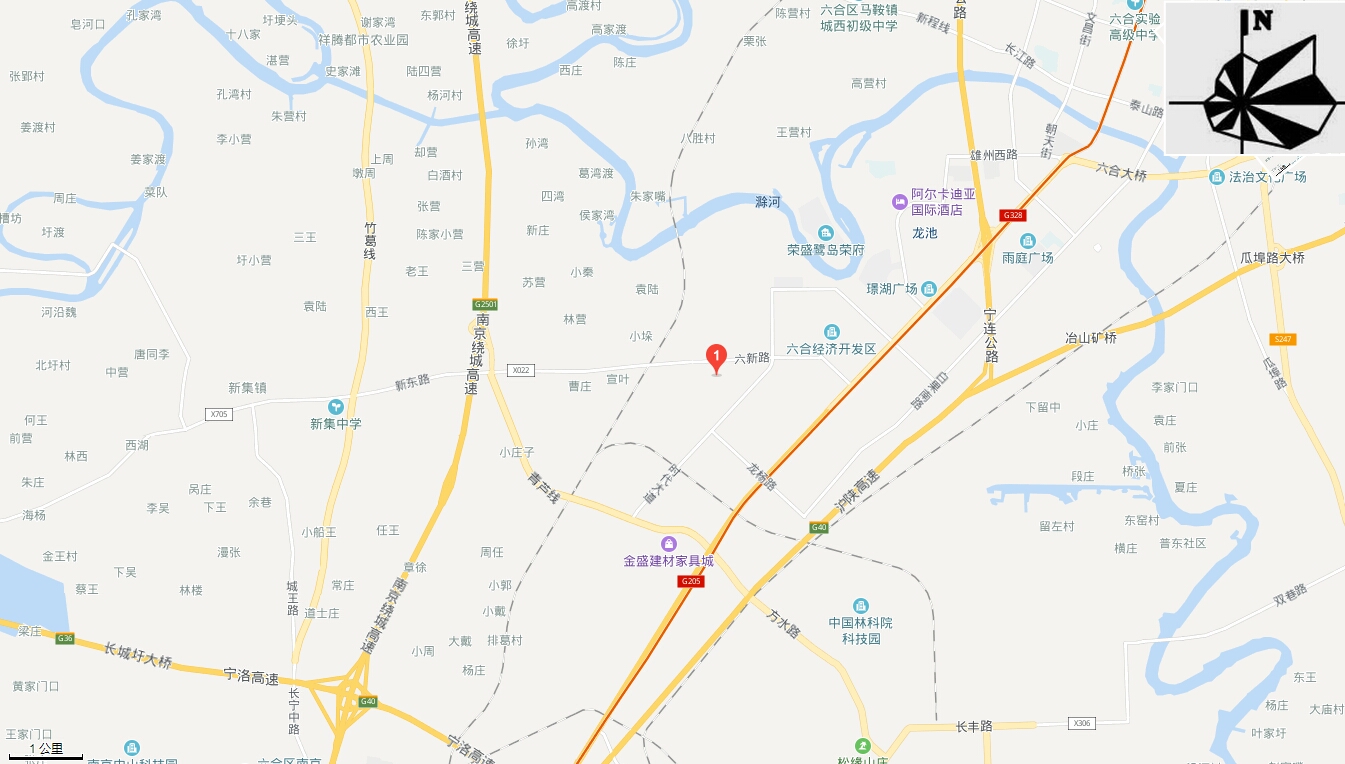 图2-1项目地理位置图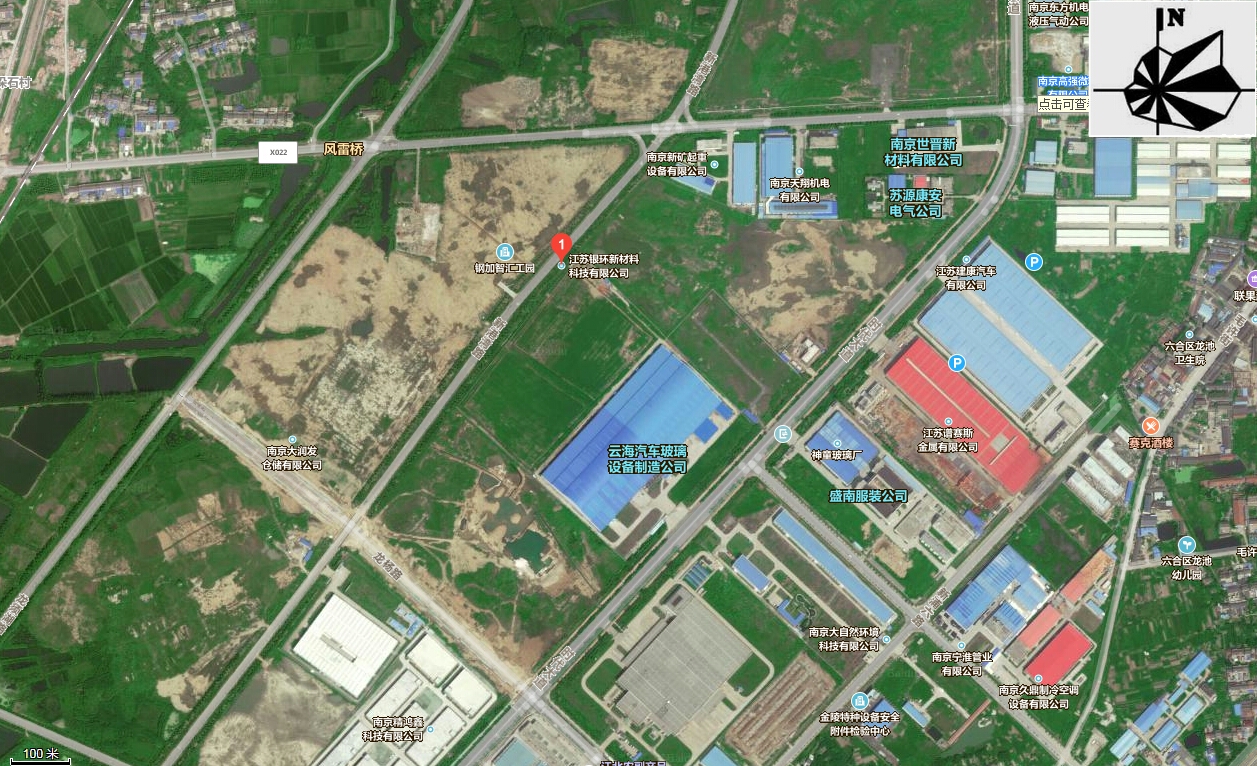 图2-2 项目周边情况图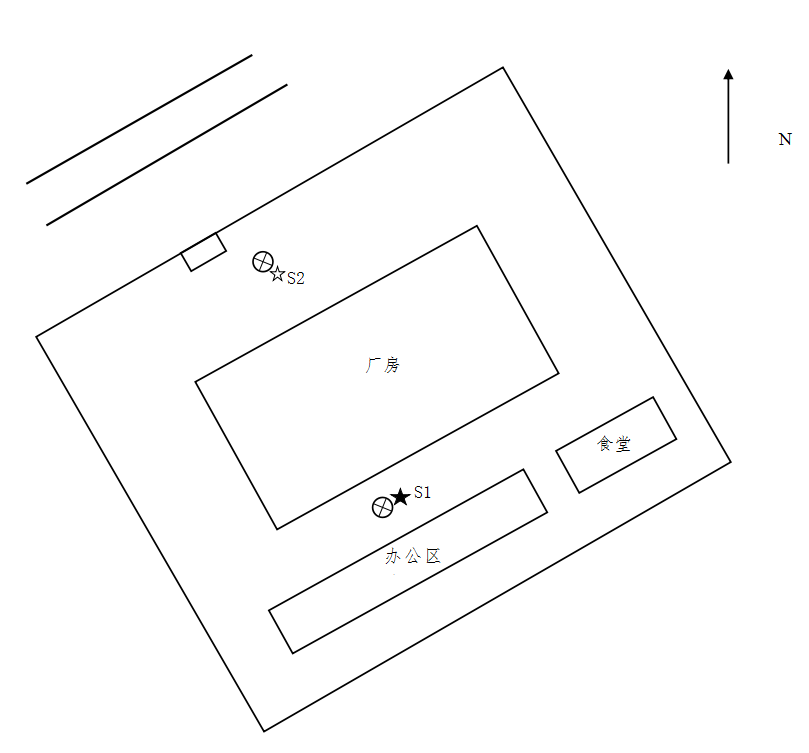 图2-3 项目平面图及污染物监测点位示意图图例：★--废水点位   ☆--雨水点位   ◎--废气点位   ▲--噪声点位2、项目建设内容2.1生产规模环评设计规模年产钢筋桁架楼承板5万吨、压型钢板2万吨、冷弯型刚3万吨，实际年产钢筋桁架楼承板1.5万吨，年产压型钢板0.4万吨，年产冷弯型钢0.1万吨。2.2.公共工程（1）给水本项目由市政给水管网作为生产用水、生活用水和食堂用水。（2）排水    建设项目实行雨污分流，雨水经收集后排入市政雨水管网。食堂废水经隔油隔渣池预处理后与生活污水接入开发区污水管网，进入六合污水处理厂处理达标后排入滁河。（3）供电建设项目电力由城市区域供电系统供给。主要原辅材料及设备表2-1 主要原辅材料一览表表2-2 生产设备一览表4、生产工艺4.1.1压型钢板、冷弯型钢生产工艺流程见图2-4。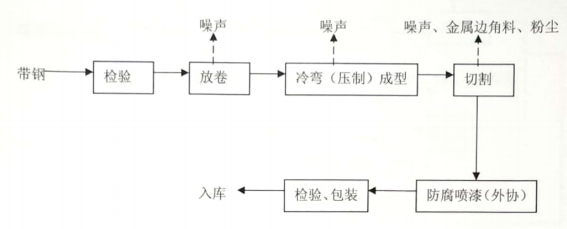 图2-4生产工艺流程图4.1.2生产工艺流程及产物环节： 工艺流程：首先对原材料钢板进行检验，剔除不合格原料；将合格原材料带钢放入放卷机；根据客户图纸要求，将钢制板做成所需形状；然后将钢板切断；在钢板外表层涂上油漆；最后检查生产的钢板是否符合标准要求，符合要求的包装入库，不符合的返回重新加工。本生产工艺会产生噪声，所有操作均在室内操作；本工艺切割过程中会产生钢材边角料，由厂家收集后出售；检验包装的过程中会产生包装残留物，由环卫部门统一处理。4.2.1钢筋桁架楼承板生产工艺流程见图2-5。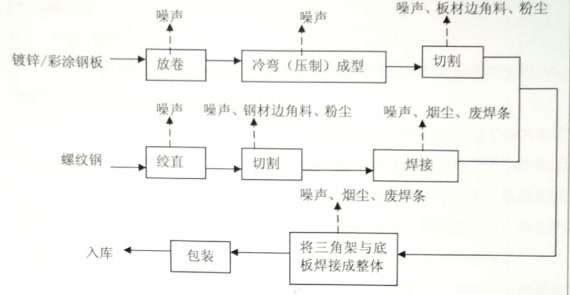 图2-5钢筋桁架楼承板生产工艺流程工艺流程：①将合格镀锌/彩涂钢板放入放卷机；根据客户图纸要求将镀锌/彩涂钢板制作成所需形状；将镀锌/彩涂钢板切断。②将螺纹钢放入高强压型钢板机组绞直；将螺纹钢切断；将绞直的螺纹钢焊接成三脚架。③将焊接好的三脚架镀锌/彩涂钢板底板焊接成整体。本生产工艺会产生噪声，所有操作均在室内操作；本工艺切割过程中会产生板材边角料、钢材边角料及粉尘，板材边角料、钢材边角料由厂家收集后出售，粉尘由排风扇减少污染；焊接过程中会产生废焊条及粉尘，废焊条由厂家收集后出售，粉尘经排风扇排出；钢筋桁架楼承板工序会产生烟尘、废焊条及包装废弃物，烟尘经排风扇排出、废焊条由厂家收集后出售、包装废弃物由环卫部门统一处理。5、项目变动情况经现场调查和与建设单位核实，该项目不存在变动。6、验收范围本次验收范围为钢筋桁架楼承板、压型钢板、冷弯型钢及配套设施。一、污染物治理设施1、废水本项目实施雨污分流，设雨污水排口各1个，雨水排入六合经济开发区雨水管网。本项目废水为职工生活污水和食堂废水，食堂废水经隔油隔渣池与生活污水一并接入经济开发区污水管网。废水主要污染因子为化学需氧量（CODCr）、悬浮物（SS）、氨氮和总磷（TP）。                                     2、废气本项目废气主要是焊接烟尘、切割金属粉尘、油烟。（1）焊接烟尘通过安装排风扇，加强车间通风等措施，减少焊接烟尘无组织排放。（2）切割金属粉尘自然沉降后及时清扫。（3）油烟    通过安装油烟净化装置处理后，经排气筒排放。   3、噪声本项目噪声主要来源于高强压型钢板机组、数控折弯机、自动剪板机等，项目夜间不生产，通过选用低噪声设备、减震隔声等措施降噪。 项目位于南京市六合经济开发区新港湾路以东、云海玻璃以西，夜间不生产，周边无环境敏感目标。4、固体废弃物  （1）板材边角料：板材边角料环评量为0.17t/a，厂家收集后出售；（2）钢材边角料：环评产生量为 0.09t/a，厂家收集后出售；（3）废焊条：环评产生量为 0.05t/a，厂家收集后出售；（4）铁粉：环评产生量为 0.45t/a，厂家收集后出售；（5）包装废弃物：环评产生量为 0.01t/a，由环卫部门统一清运处理；（6）生活垃圾、含油手套：环评产生量为 7.5t/a，由环卫部门统一清运处理；（7）废机油：环评产生量为 0.5t/a，目前暂未产生，产生后暂存危废仓库。三、主要污染物的产生、处理和排放情况表3-1 污染物的产生、处置和排放情况表环评结论：本项目符合产业政策，符合先关规划，符合清洁生产原则，项目产生的污染物可实现达标排放，对周围的大气、水、声环境影响较小，因此，从环境保护的角度考虑，本项目是可行的。环评建议与要求建设单位在项目施工过程中会对环境造成短期影响，在施工过程中须严格按照上述防治措施进行，将影响减到最小。建设单位在项目实施过程中，务必认真落实本项目的各项治理措施，加强对环保设施的运行管理，制定有效的管理规章制度，落实到人，确保环保设施的正常运转，使污染物排放量达到污染物排放总量控制指标的要求。公司应十分重视引进和建立先进的环保管路模式，完善管理机制，强化企业职工自身的环保意识。三、环评批复你公司报批的《自承式轻质钢筋桁架楼承板（第五代）生产线项目环境影响报告表》收悉，根据环评结论，并经局项目审查小组会议研究，从环境保护角度考虑，同意环评文件所述该项目建设的可行性。该项目地址位于六合经济开发区新港湾路以东、云海玻璃以西，占地面积29291平方米，总投资20000万元，建设厂房及附属设施为22461平方米，新上自承式轻质钢筋桁架楼承板（第五代）生产线项目。原则同意环评结论和建议，环评所提各项污染防治措施基本可行，可作为项目工程设计、建设和环境管理的依据。建设单位须在项目实施时认真执行，并重点做好以下几项工作：厂区排水实行雨污分流，分别设雨污水排口各一个。雨水排入六合经济开发区雨水管网；隔油隔渣后食堂废水和生活污水达《污水综合排放标准》（GB8978-1996）表4中三级标准，其中氨氮、总磷参照执行《污水排入城镇下水道水质标准》（CJ343-2010）中B等级标准后排入经济开发区污水管网至六合区污水处理厂深度处理。通过安装排风扇，加强车间通风等措施，减少焊接烟尘无组织排放，切割金属粉尘自然沉降后及时清扫，废气执行《大气污染物综合排放标准》（GB16297-1996）表2中无组织排放监控浓度限值。有先选用低噪声设备，各噪声源需落实减振隔声等降噪措施，同时合理布局噪声设备的位置，厂界噪声执行《工业企业厂界噪声排放标准》（GB12348-2008）中2类标准。落实固体废物分类收集、综合利用和安全处置措施。边角料、收集粉尘、废焊条综合利用；废机油、废油手套等危险废物应按要求分类收集、规范存贮，落实“防扬散、防流失、防渗漏”措施，并交由有资质单位处置，办理危险废物转移手续；生活垃圾等经收集后由环卫部门统一处理。水污染物排放口应设置便于采样的监测点和排污口标志，并按要求进行规范化设置。落实环评报告中提出的施工期环境保护措施，防止施工期扬尘和噪声对周围环境造成不利影响。根据环评报告，该项目防腐喷漆工序委外加工。项目建成后，污染物排放控制指标为：废水量3360t/a，废水实行浓度控制。项目建设须严格执行配套建设的环境保护设施与主体工程同时设计、同时施工、同时投产使用的环境保护“三同时”制度。项目竣工后，须到环保局办理试生产核准手续，并在试生产三个月内完成验收监测及环保专项验收工作，项目验收合格后方可投入正式生产。本批复自下达之日起，项目的性质、规模、地点、采用的生产工艺或者防治污染、防止生态破坏的措施发生重大变动的，或五年后方开工建设的，应当重新报批项目的环境影响评价文件。表5-1监测点位、项目、频次表5-2验收监测执行标准监测分析方法    监测分析方法具体见表6-1。表6-1监测分析方法监测仪器所有监测仪器经过计量部门检定并在有效期内；现场监测仪器使用前均经过校准。人员资质 所有监测人员经过考核并持有合格证书，验收项目负责人等均通过建设项目竣工环境保护验收监测人员培训合格证书，具体证书内容见附件。监测分析仪器及人员见表6-2。表6-2监测分析仪器及人员四、水质监测分析过程中的质量保证和质量控制本次废水监测的质量保证严格按照编制的《质量手册》、《程序文件》等质量体系文件的要求，实施全过程质量控制。废水监测仪器符合国家有关标准或技术要求。采样、运输、保存、分析全过程严格按照HJ/T91-2002《废水监测分析技术规范》的要求采集、保存样品，并认真填写采样现场记录，实验室实行交接样制度，统一编号分析。实验室分析人员按分析质量控制规定，按10%比例加测质控平行样、加标回收、空白实验等质控措施。pH 现场测试校准合格。废水质量控制表见表6-3。表6-3 废水质量控制表五、气体监测分析过程中的质量保证和质量控制本次废气监测的质量保证严格按照编制的《质量手册》、《程序文件》等质量体系文件的要求，实施全过程质量控制。废气监测仪器均符合国家有关标准或技术要求，监测前对使用的仪器均进行浓度校准，按规定对废气测试仪进行现场检漏，采样和分析过程严格按照 HJ/T397-2007《固定源废气监测技术规范》进行，无组织排放按HJ/T55-2000《大气污染物无组织排放监测技术导则》进行监测。六、噪声监测分析过程中的质量保证和质量控制噪声仪在使用前后用声校准器校准，校准读数偏差不大于 0.5 分贝。噪声质量控制表见表6-4。表6-4噪声质量控制表一、工况2018年10月24日-25日验收监测期间，该项目生产正常、各项污染物处理设施均正常运转，生产负荷达75%以上，符合验收监测工况要求，工况统计表见表7-1。表7-1 验收期间工况统计表注：本次验收以年产钢筋桁架楼承板15000吨，年产压型钢板4000吨，年产冷弯型钢1000吨的生产能力统计工况。二、污染物达标排放监测结果1、废水监测结果及评价2018年10月24日-25日验收监测期间，废水排口中pH范围为7.21～7.39，化学需氧量、悬浮物、动植物油日均排放浓度最大值分别为36mg/L、10mg/L、0.20mg/L，均符合《污水综合排放标准》表4三级标准；氨氮、总磷日均排放浓度最大值分别为15.8mg/L、1.14mg/L，均符合《污水排入城镇下水道水质标准》（批复标准）及《污水排入城镇下水道水质标准》（GB/T31962-2015）（参照标准）；雨水排口中pH范围为6.92～7.12，化学需氧量排放浓度最大值为22mg/L，环评及批复无标准要求，数据仅供参考。监测结果见表7-2～表7-3。表7-2 废水排口（S1）监测结果及评价表7-3 雨水排口（S2）监测结果及评价废气监测结果及评价（1）无组织废气    2018年10月24日-25日验收监测期间，无组织废气颗粒物小时排放浓度最大值为0.367mg/m3，符合《大气污染物综合排放标准》（GB16297-1996）表2中无组织排放监控浓度限值。无组织废气监测结果见表7-5，验收监测期间气象参数见7-4。表7-4 验收监测期间气象参数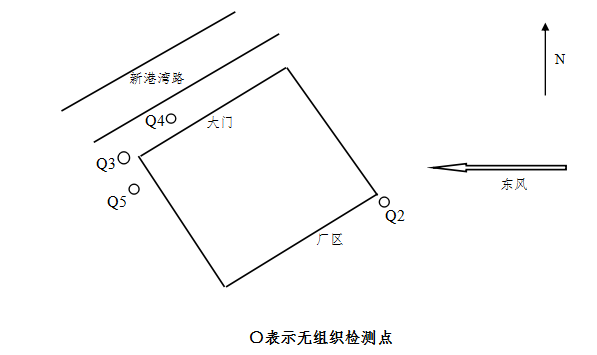 ○表示无组织检测点图7-1  10月24-25日无组织监测点位示意图表7-5 无组织废气颗粒物监测结果及评价（2）有组织废气2018年10月24日-25日验收监测期间，油烟废气排口中饮食业油烟排放浓度最大值为≤2mg/m3，符合《饮食业油烟排放标准（试行）》（GB18483-2001）中小型标准。有组织废气监测结果见表7-6。表7-6 油烟废气排口（Q1）监测结果与评价3、噪声监测结果及评价2018年10月24日-25日验收监测期间，10月24日天气晴，10月25日天气阴，风速2.3m/s-2.7m/s，本项目厂界昼间噪声最大值为56.7dB(A)，达到《工业企业厂界环境噪声排放标准》（GB12348-2008）2类标准。厂界昼间环境噪声监测结果见表7-7。表7-7厂界昼间噪声监测结果及评价4、总量根据验收监测结果核算污染物排放总量，项目废水中废水量、CODcr、SS、氨氮、总磷、动植物油的排放量分别为720t/a、0.0259t/a、0.0072t/a、0.0095t/a、0.0007t/a、0.0001t/a。污染物总量核算见表7-8。表7-8 废水污染物总量核算注：废水排放量由企业提供。“三同时”执行情况：本项目已按国家有关建设项目环境管理法规要求，进行了环境影响评价，工程相应的环保设施与主体工程同时设计、同时施工、同时投入使用，基本符合“三同时”的要求。污染处理设施建设管理及运行情况：本项目经隔油隔渣池食堂废水与生活污水一并接入经济开发区污水管网至六合区污水处理厂深度处理；本项目食堂油烟经油烟净化器净化后对外排放；本项目焊接烟尘通过安装排风扇，减少焊接烟尘无组织排放； 本项目通过选取低噪声设备、减震隔声等措施降噪。环保管理制度及人员责任分工： 该项目环保工作在项目运营后由企业后勤部门负责。排污口规范化、污染源在线监测仪的安装、测试情况检查：    设有雨水废水排口各1个，油烟排口1个，排口无标识牌，无在线监测设备。试运行期扰民情况：    无。其它（根据行业特点，开展清洁生产情况，生态保护措施等特殊内容）：无。存在的问题及整改要求：无。表9-1环评批复落实情况续表9-1环评批复落实情况一、结论1、工况验收监测期间，该项目生产正常、各项污染物处理设施均正常运转，生产负荷达75%以上，符合验收监测工况要求。2、废水验收监测期间，废水排口中pH、化学需氧量、悬浮物、动植物油日均排放浓度均符合《污水综合排放标准》（GB8978-1996）表4中三级标准，氨氮、总磷日均排放浓度符合均符合《污水排入城镇下水道水质标准》（批复标准）及《污水排入城镇下水道水质标准》（GB/T31962-2015）（参照标准）。废气验收监测期间，无组织废气颗粒物小时排放浓度符合《大气污染物综合排放标准》（GB16297-1996）表2中无组织排放监控浓度限值。噪声验收监测期间，本项目厂界昼间噪声符合《工业企业厂界环境噪声排放标准》（GB12348-2008）2类标准。5、固体废物该项目产生的固废分类收集，产生的边角料、收集粉尘、废焊条综合利用；废机油暂存危废仓库；生活垃圾、废油手套经收集后由环卫部门统一处理。6、总量项目废水中废水量、CODcr、SS、氨氮、总磷、动植物油的排放量分别为720t/a、0.0259t/a、0.0072t/a、0.0095t/a、0.0007t/a、0.0001t/a。验收结论：该项目执行了“三同时”制度，验收监测期间，各类环保治理设施运行正常，项目所测的各类污染物均达标排放，环评批复中的各项要求基本落实。本验收监测报告认为该项目正常投入使用、环保设备正常运行时，满足竣工环境保护验收条件，建议通过该项目竣工环境保护验收。二、建议1.完善污染物排口的标识牌。2.产生的危险废弃物委托有资质单位处置，做好危废台账工作，确保固废及时规范处理。监测点位检测日期检测频次pHCODcrSS氨氮总磷动植物油监测点位检测日期检测频次无量纲mg/Lmg/Lmg/Lmg/Lmg/L废水排口S110月24日①7.34341015.51.110.22废水排口S110月24日②7.21281115.61.14ND废水排口S110月24日③7.2640615.71.150.13废水排口S110月24日④7.3641916.21.140.35废水排口S110月24日均值7.21～7.3636915.81.140.18废水排口S110月25日①7.3940910.50.720.20废水排口S110月25日②7.32351110.30.740.11废水排口S110月25日③7.21321110.70.800.23废水排口S110月25日④7.2832910.40.780.26废水排口S110月25日均值7.21～7.39351010.50.760.20监测点位监测日期监测频次pHCODcr监测点位监测日期监测频次无量纲mg/L雨水排口S210月24日①7.1217雨水排口S210月24日②7.0821雨水排口S210月24日均值7.08～7.1219雨水排口S210月25日①6.9222雨水排口S210月25日②7.0420雨水排口S210月25日均值6.92～7.0421建设项目项目名称项目名称项目名称自承式轻质钢筋桁架楼承板（第五代）生产线项目自承式轻质钢筋桁架楼承板（第五代）生产线项目自承式轻质钢筋桁架楼承板（第五代）生产线项目自承式轻质钢筋桁架楼承板（第五代）生产线项目自承式轻质钢筋桁架楼承板（第五代）生产线项目自承式轻质钢筋桁架楼承板（第五代）生产线项目自承式轻质钢筋桁架楼承板（第五代）生产线项目自承式轻质钢筋桁架楼承板（第五代）生产线项目自承式轻质钢筋桁架楼承板（第五代）生产线项目项目代码项目代码项目代码//建设地点建设地点南京市六合经济开发区新港湾路以东，云海玻璃以西南京市六合经济开发区新港湾路以东，云海玻璃以西南京市六合经济开发区新港湾路以东，云海玻璃以西南京市六合经济开发区新港湾路以东，云海玻璃以西南京市六合经济开发区新港湾路以东，云海玻璃以西建设项目行业类别（分类管理名录）行业类别（分类管理名录）行业类别（分类管理名录）C3411 金属结构制造C3411 金属结构制造C3411 金属结构制造C3411 金属结构制造C3411 金属结构制造C3411 金属结构制造C3411 金属结构制造C3411 金属结构制造C3411 金属结构制造建设性质建设性质建设性质■新建    □改扩建  □技术改造■新建    □改扩建  □技术改造■新建    □改扩建  □技术改造■新建    □改扩建  □技术改造项目厂区中心经度/纬度项目厂区中心经度/纬度N32°13′55.37″E118°44′2.14″N32°13′55.37″E118°44′2.14″N32°13′55.37″E118°44′2.14″建设项目设计生产能力设计生产能力设计生产能力年产钢筋桁架楼承板5万吨、压型钢板2万吨、冷弯型刚3万吨年产钢筋桁架楼承板5万吨、压型钢板2万吨、冷弯型刚3万吨年产钢筋桁架楼承板5万吨、压型钢板2万吨、冷弯型刚3万吨年产钢筋桁架楼承板5万吨、压型钢板2万吨、冷弯型刚3万吨年产钢筋桁架楼承板5万吨、压型钢板2万吨、冷弯型刚3万吨年产钢筋桁架楼承板5万吨、压型钢板2万吨、冷弯型刚3万吨年产钢筋桁架楼承板5万吨、压型钢板2万吨、冷弯型刚3万吨年产钢筋桁架楼承板5万吨、压型钢板2万吨、冷弯型刚3万吨年产钢筋桁架楼承板5万吨、压型钢板2万吨、冷弯型刚3万吨实际生产能力实际生产能力实际生产能力年产钢筋桁架楼承板1.5万吨，年产压型钢板0.4万吨，年产冷弯型钢0.1万吨年产钢筋桁架楼承板1.5万吨，年产压型钢板0.4万吨，年产冷弯型钢0.1万吨年产钢筋桁架楼承板1.5万吨，年产压型钢板0.4万吨，年产冷弯型钢0.1万吨年产钢筋桁架楼承板1.5万吨，年产压型钢板0.4万吨，年产冷弯型钢0.1万吨环评单位环评单位南京科泓环保技术有限责任公司南京科泓环保技术有限责任公司南京科泓环保技术有限责任公司建设项目环评文件审批机关环评文件审批机关环评文件审批机关南京市六合区环境保护局南京市六合区环境保护局南京市六合区环境保护局南京市六合区环境保护局南京市六合区环境保护局南京市六合区环境保护局南京市六合区环境保护局南京市六合区环境保护局南京市六合区环境保护局审批文号 审批文号 审批文号 六环表复[2014]045号六环表复[2014]045号环评文件类型环评文件类型环境影响报告表环境影响报告表环境影响报告表环境影响报告表环境影响报告表建设项目开工日期开工日期开工日期2016年6月2016年6月2016年6月2016年6月2016年6月2016年6月2016年6月2016年6月2016年6月竣工日期竣工日期竣工日期2018年3月2018年3月排污许可证申领时间排污许可证申领时间         /         /         /         /         /建设项目环保设施设计单位环保设施设计单位环保设施设计单位/////////环保设施施工单位环保设施施工单位环保设施施工单位//本工程排污许可证编号本工程排污许可证编号         /         /         /         /         /建设项目验收单位验收单位验收单位/////////环保设施监测单位环保设施监测单位环保设施监测单位南京高博环境科技有限公司南京高博环境科技有限公司验收监测时工况验收监测时工况>75%>75%>75%>75%>75%建设项目投资总概算（万元）投资总概算（万元）投资总概算（万元）200002000020000200002000020000200002000020000环保投资总概算（万元）环保投资总概算（万元）环保投资总概算（万元）1515所占比例（%）所占比例（%）0.080.080.080.080.08建设项目实际总投资实际总投资实际总投资150015001500150015001500150015001500实际环保投资（万元）实际环保投资（万元）实际环保投资（万元）1010所占比例（%）所占比例（%）0.670.670.670.670.67建设项目废水治理（万元）废水治理（万元）废水治理（万元）/废气治理（万元）//噪声治理（万元）噪声治理（万元）噪声治理（万元）噪声治理（万元）/固体废物治理（万元）固体废物治理（万元）固体废物治理（万元）固体废物治理（万元）/绿化及生态（万元）绿化及生态（万元）/其他（万元）其他（万元）其他（万元）/建设项目新增废水处理设施能力新增废水处理设施能力新增废水处理设施能力/////////新增废气处理设施能力新增废气处理设施能力新增废气处理设施能力新增废气处理设施能力/年平均工作时年平均工作时/////运营单位运营单位运营单位运营单位江苏银环新材科技有限公司江苏银环新材科技有限公司江苏银环新材科技有限公司江苏银环新材科技有限公司江苏银环新材科技有限公司江苏银环新材科技有限公司运营单位社会统一信用代码（或组织机构代码）运营单位社会统一信用代码（或组织机构代码）运营单位社会统一信用代码（或组织机构代码）运营单位社会统一信用代码（或组织机构代码）运营单位社会统一信用代码（或组织机构代码）运营单位社会统一信用代码（或组织机构代码）运营单位社会统一信用代码（或组织机构代码）/验收时间验收时间/////污染物排放达标与总量控制（工业建设项目详填）污染物排放达标与总量控制（工业建设项目详填）污染物污染物原有排放量(1)本期工程实际排放浓度(2)本期工程实际排放浓度(2)本期工程允许排放浓度(3)本期工程允许排放浓度(3)本期工程产生量(4)本期工程产生量(4)本期工程自身削减量(5)本期工程自身削减量(5)本期工程自身削减量(5)本期工程实际排放量(6)本期工程核定排放总量(7)本期工程核定排放总量(7)本期工程“以新带老”削减量(8)全厂实际排放总量(9)全厂核定排放总量(10)全厂核定排放总量(10)区域平衡替代削减量(11)区域平衡替代削减量(11)排放增减量(12)排放增减量(12)污染物排放达标与总量控制（工业建设项目详填）污染物排放达标与总量控制（工业建设项目详填）废水废水0.07200.07200.07200.07200.0720污染物排放达标与总量控制（工业建设项目详填）污染物排放达标与总量控制（工业建设项目详填）CODcrCODcr0.02590.02590.02590.02590.0259污染物排放达标与总量控制（工业建设项目详填）污染物排放达标与总量控制（工业建设项目详填）SSSS0.00720.00720.00720.00720.0072污染物排放达标与总量控制（工业建设项目详填）污染物排放达标与总量控制（工业建设项目详填）氨氮氨氮0.00950.00950.00950.00950.0095污染物排放达标与总量控制（工业建设项目详填）污染物排放达标与总量控制（工业建设项目详填）总磷总磷0.00070.00070.00070.00070.0007污染物排放达标与总量控制（工业建设项目详填）污染物排放达标与总量控制（工业建设项目详填）动植物油动植物油0.00010.00010.00010.00010.0001污染物排放达标与总量控制（工业建设项目详填）污染物排放达标与总量控制（工业建设项目详填）与项目有关的其他特征污染物污染物排放达标与总量控制（工业建设项目详填）污染物排放达标与总量控制（工业建设项目详填）与项目有关的其他特征污染物污染物排放达标与总量控制（工业建设项目详填）污染物排放达标与总量控制（工业建设项目详填）与项目有关的其他特征污染物